AVISO DE LICITAÇÃO-MODALIDADE LEILÃO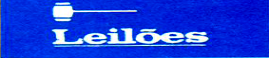                                      PREFEITURA MUNICIPAL DE JAPARATUBA-SE NADJA LENI FREIRE DE MENEZES CARNEIRO- LEILOEIRA PÚBLICA OFICIAL, matriculada na JUCESE sob nº 18/2007, devidamente autorizada pelo Exma. Sra. LARA ADRIANA VEIGA BARRETO FERREIRA, Prefeita Municipal, na forma da LEI, venderá em Leilão Público, a quem maior lance oferecer, acima da avaliação, no DIA, HORA e LOCAL, abaixo descritos e nas condições constantes deste edital, VEÍCULOS USADOS, MAQUINAS E SUCATAS pertencentes à PREFEITURA MUNICIPAL DE JAPARATUBA (SE)-CNPJ-. 13.093.786/0001-80 FUNDO MUNICIPAL DE ASSISTÊNCIA SOCIAL DE JAPARATUBA- CNPJ- 14.807.623/0001-85 E FUNDO MUNICIPAL DE SAÚDE DE JAPARATUBA CNPJ 11.750.074\0001-61DATA DO LEILÃO: 04.06.2021 às 10.00 horas LOCAL: Prédio da Garagem Prefeitura- Antigo Hospital São José em frente à Praça da Bandeira ou Praça da Pedra - Centro- Japaratuba-SELOTES: 01- FIAT UNO MILLE ECONOMY ANO 2012\2013, PLACA OEJ 8014, COR CINZA, RENAVAM 466748230. Avaliação R$ 8.000,00 (oito mil reais)02-VW\SAVEIRO MODIFICAR AB1, ANO 2014, PLACA QKO 4907, COR BRANCA, RENAVAM 01016071431. Avaliação R$ 15.000,00 (quinze mil reais)03- VW\SAVEIRO MODIFICAR AB1, ANO 2014\2015, PLACA QKO 4895, COR BRANCA, RENAVAM 01016073612. Avaliação R$ 15.000,00 (quinze mil reais)04- MICRO ÔNIBUS MPOLO\VOLARE V8L 4X4 EO ANO 2012\2013, PLACA OEO1582, COR AMARELA, RENAVAM 528433008. Avaliação R$ 30.000,00 (trinta mil reais)05- I-\VW AMAROK CD 4X4 S ANO 2016, PLACA QKX 5517, COR BRANCA, RENAVAM 01096125908. Avaliação R$ 50.000,00 (cinquenta mil reais)06-RENAULT\OROCH 16 EXP42 ANO 2016, PLACA QKV0015, COR BRANCA, RENAVAM 01089265236. Avaliação R$ 25.000,00 (vinte e cinco mil reais)07-I\RENAULT KANGOO MODIFICAR AM, ANO 2017\2018, PLACA QME 2456, COR BRANCA, RENAVAM 01167328717. Avaliação R$ 10.000,00 (dez mil reais)08--RETROESCAVADEIRA JCB NR ID 9B9214T74DBDT4175. Avaliação R$ 50.000,00 (cinquenta mil reais)09-PATROL CASE NR SERIE NEAF 03520 ID HBZN0845CEAE03520. Avaliação R$ 140.000,00 (cento e quarenta mil reais)10-CAMINHÃO BASCULANTE DIESEL – FORD CARGO 2429 – ANO 2012/2013 – CHAS5SI: 9BFYEALE2DBS17535 – PLACA NVN 6556 - Avaliação R$ 60.000,00 (sessenta mil reais)11- SUCATAS DIVERSAS – Avaliação R$ 500,00 (quinhentos reais)CONDIÇÕES DO LEILÃO: 5% (CINCO POR CENTO) de sinal em 6dinheiro no ato da arrematação,, e até 3(três dias uteis), para pagamento total do valor lote.  Os 5% (cinco por cento) se refere a Comissão da Leiloeira, que é de responsabilidade do Comprador-(Edital completo na Prefeitura ou com a Leiloeira no endereço abaixo) Email- nadja.akicell@bol.com.br-Informações: Com a Leiloeira, Rua Deodoro dos Santos nr 22 Bairro Luzia- Aracaju/SE. Tel.: (79) 998603111/988199474/32173446. 